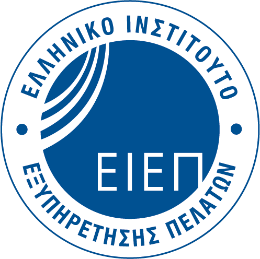 ΔΕΛΤΙΟ ΤΥΠΟΥ12 Ιουνίου 2019ΕΙΕΠ: Με συμμετοχή που ξεπέρασε κάθε προηγούμενο ολοκληρώθηκε το 14ο Ελληνικό Συνέδριο Κορυφής στην Εξυπηρέτηση ΠελατώνΜε συμμετοχή που ξεπέρασε κάθε προηγούμενο ολοκληρώθηκε το 14ο Ελληνικό Συνέδριο Κορυφής στην Εξυπηρέτηση Πελατών από το Ελληνικό Ινστιτούτο Εξυπηρέτησης Πελατών (ΕΙΕΠ) σε συνεργασία με τη Boussias Communications. Το ετήσιο συνέδριο-θεσμός πραγματοποιήθηκε την Τρίτη 4 Ιουνίου 2019, στο Αμφιθέατρο της ΟΤΕAcademy με συμμετοχή Ελλήνων και διεθνών ομιλητών, οι οποίοι παρουσίασαν τις νέες τάσεις που αναμένεται να κυριαρχήσουν στην Εξυπηρέτηση των πελατών, με έμφαση στις δυνατότητες που προσφέρει ο ψηφιακός κόσμος και οι εφαρμογές του.Το Συνέδριο άνοιξε ο κ. Frank Thibaut, Πρόεδρος ΔΣ του ΕΙΕΠ, δίνοντας τη σκυτάλη στους ομιλητές να μιλήσουν για τη σημασία της εταιρικής κουλτούρας, της Εξυπηρέτησης και των ανθρωποκεντρικών πρακτικών, οι οποίες αντικατοπτρίζουν την ταυτότητα και τις αξίες της επιχείρησης, ενδυναμώνουν το προσωπικό και την αποτελεσματικότητά του και ενισχύουν την ανταγωνιστικότητα των εταιρειών. Ιδιαίτερη έμφαση δόθηκε στην αξία του ψηφιακού μετασχηματισμού και των social media για τις εταιρείες και τα αποτελέσματα που φέρνουν στην εμπειρία του πελάτη και την άριστη Εξυπηρέτηση Πελατών. Ανάμεσα στους ομιλητές ήταν ο Dr. Oleg Konovalov, ο Peter Economides, η Billie Lou Sastre Montiel κ.α.Ο Πρόεδρος του ΔΣ του ΕΙΕΠ, κ. Frank Thibaut ανέφερε «Μας τιμά ιδιαίτερα που κορυφαίοι επαγγελματίες επιλέγουν να μοιραστούν την τεχνογνωσία τους στην Εξυπηρέτηση Πελατών στο Ελληνικό Συνέδριο Κορυφής που διοργανώνουμε για 14η συνεχή χρονιά. Στο ΕΙΕΠ, όραμά μας είναι να ανεβάσουμε τον πήχη της Εξυπηρέτησης Πελατών μέσα από την εκπαίδευση και διάχυση άριστων πρακτικών Εξυπηρέτησης Πελατών. Το συνέδριο αυτό, αλλά και πολλές ακόμα δράσεις που διοργανώνουμε, ενισχύουν τις γνώσεις ελληνικών επιχειρήσεων και στελεχών τους και διαχέουν βέλτιστες πρακτικές Εξυπηρέτησης Πελατών.»Συντονιστής του Συνεδρίου ήταν ο ηθοποιός κ. Δημήτρης Μακαλιάς, ο οποίος μαζί με τον ηθοποιό κ. Ζήση Ρούμπο, έδωσαν μια χιουμοριστική νότα, με ένα Comedy Act που ξεσήκωσε όλο το πλήθος.Για περισσότερες πληροφορίες μπορείτε να επισκεφτείτε την ιστοσελίδα του συνεδρίου στο http://www.customerserviceconference.gr ή να επικοινωνήσετε με το ΕΙΕΠ στο info@customerservice.gr, 2106686370, ή στο Facebook.Για περισσότερες πληροφορίες για τους δημοσιογράφους: Σύλβια Κοτρώτσου VALUECOM, T: 210 32 52 103 (εσωτ. 122), E: sylvia_kotrotsou@valuecom.gr ΕΛΛΗΝΙΚΟ ΙΝΣΤΙΤΟΥΤΟ ΕΞΥΠΗΡΕΤΗΣΗΣ ΠΕΛΑΤΩΝ (Ε.Ι.Ε.Π.)Για περισσότερες πληροφορίες, παρακαλούμε επικοινωνήστε: Αναστασία Γεωργοπούλου, Συντονίστρια Θεσμού Εθνικών Βραβείων Εξυπηρέτησης Πελατών  - Operations Executive, Ελληνικό Ινστιτούτο Εξυπηρέτησης Πελατών, τ. 210-6686373| e-mail: anastasia.georgopoulou@customerservice.gr Λίγα λόγια για το Ελληνικό Ινστιτούτο Εξυπηρέτησης Πελατών:Το Ελληνικό Ινστιτούτο Εξυπηρέτησης Πελατών (ΕΙΕΠ) είναι ένας μη κερδοσκοπικός οργανισμός, ο οποίος ιδρύθηκε το 2004 με την υποστήριξη πολυεθνικών, μεγάλων Ελληνικών εταιρειών και επιστημονικών φορέων που λειτουργούν στην Ελλάδα. Σήμερα, 116 εταιρείες είναι μέλη του Ινστιτούτου. Κοινή πεποίθηση των ιδρυτικών μελών του Ινστιτούτου ήταν η αναγνώριση της ανάγκης να αναβαθμιστεί και να υποστηριχθεί ο ρόλος όσων, άμεσα ή έμμεσα, έρχονται σε επαφή με τον πελάτη. Ακόμη, στόχος του ΕΙΕΠ είναι η δημιουργία ενός επιχειρηματικού πλαισίου που θα υποστηρίζει τις ατομικές δεξιότητες στην εξυπηρέτηση πελατών και θα αναγνωρίζει όσους τις εφαρμόζουν με επιτυχία. Το ΕΙΕΠ μέσω των μελών του, ο αριθμός των οποίων αυξάνεται ταχύτατα, απευθύνεται στον "εξυπηρετούμενο" πελάτη, πολίτη, άνθρωπο, με στόχο τη συνεχή βελτίωση της εξυπηρέτησής του.